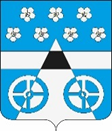 Российская ФедерацияСамарская областьмуниципальный район ВолжскийСОБРАНИЕ ПРЕДСТАВИТЕЛЕЙ СЕЛЬСКОГО ПОСЕЛЕНИЯ ЛопатиноТРЕТЬЕГО  созываРЕШЕНИЕ от   15 ноября 2018  года                 №  141                            с. ЛопатиноО внесении изменений в Решение от 21 октября 2015 года № 11 «Об утверждении Положения о порядке производства земляных работ на территории сельского поселения Лопатино муниципального района Волжский Самарской области»	В соответствии с Федеральным законом Российской Федерации от 06.10.2003 №131-ФЗ «Об общих принципах организации местного самоуправления в Российской Федерации», руководствуясь Уставом сельского поселения Лопатино муниципального района Волжский Самарской области, Собрание представителей сельского поселения Лопатино муниципального района Волжский Самарской области РЕШИЛО:Внести следующие изменения в порядок производства земляных работ на территории сельского поселения Лопатино муниципального района Волжский Самарской области, утвержденное решением Собрания представителей сельского поселения Лопатино муниципального района Волжский Самарской области от 21 октября 2015 года № 11 (далее – Положение): В пункте 1.2. Положения исключить слова «(независимо от права собственности, пользования или аренды земельных участков)»; Раздел 1 Положения дополнить пунктом 1.2.1 следующего содержания: «1.2.1. Для проведения земляных работ на земельном участке, находящемся в собственности физического лица или юридического лица ордер не требуется, за исключением участков на которые  наложен публичный сервитут».Опубликовать настоящее Решение в средствах массовой информации                     ( в газете « Волжская новь») и на официальном сайте администрации сельского поселения Лопатино в Интернете. Глава сельского поселения Лопатиномуниципального района ВолжскийСамарской области                                                       В.Л. ЖуковПредседатель Собрания Представителейсельского поселения Лопатиномуниципального района ВолжскийСамарской области                                                       А.И. Андреянов